ХМЕЛЬНИЦЬКА МІСЬКА РАДАВИКОНАВЧИЙ КОМІТЕТРIШЕННЯвід ____________________№ _______ Про    внесення  змін   в    рішення   виконавчого комітету міської ради від 12.04.2007  № 349Розглянувши клопотання Департаменту освіти та науки Хмельницької міської ради, відповідно до Закону України «Про місцеве самоврядування в Україні», виконавчий комітет міської радиВИРІШИВ:Доповнити рішення   виконавчого   комітету міської  ради від 12.04.2007   № 349 «Про розгляд питань фінансово-господарської діяльності підприємств,   бюджетних установ   та     організацій,   що    належать    до   комунальної    власності   територіальної   громади м. Хмельницького», додатком  5 (додаток 1).Внести     зміни   в рішення   виконавчого   комітету міської  ради від 12.04.2007       № 349 «Про розгляд питань фінансово-господарської діяльності підприємств,  бюджетних установ   та організацій, що    належать до   комунальної власності територіальної громади м. Хмельницького», виклавши пункт 3 в наступній редакції: «Створити комісії по розгляду питань   фінансово-господарської   діяльності   підприємств,   бюджетних   установ                   та організацій, що належать до комунальної власності територіальної громади м. Хмельницького, у складі згідно з додатками 1-5».             3. Внести     зміни   в рішення   виконавчого   комітету міської  ради  від 12.04.2007       № 349 «Про розгляд питань фінансово-господарської діяльності підприємств,  бюджетних установ   та організацій, що    належать до   комунальної власності територіальної громади м. Хмельницького», виклавши додаток  2 до рішення у новій редакції (додаток 2).              4. Контроль за виконанням рішення покласти на Департамент освіти та науки Хмельницької міської ради.Міський голова 						                    О. СИМЧИШИН                                                                                                           Додаток  1 до рішення                                                                                                           виконавчого комітету                                                                 від 12.03.2020 № 210           Комісія по розгляду питань фінансово-господарської діяльності установ освіти,        що належать до комунальної власності територіальної громади м. ХмельницькогоГолова комісії:Кривак Михайло Михайлович                       секретар міської ради.Заступник голови комісії:Ямчук Сергій Миколайович                         начальник фінансового управлінняСекретар комісії:Кондратюк Оксана Анатоліївна                   заступник начальника фінансово-економічного                                                                         відділу з економічних питань Департаменту освіти                                                                         та науки Хмельницької міської ради. Члени комісії:Балабуст Надія Юріївна                                заступник директора Департаменту освіти                                                                            та науки Хмельницької міської ради;Губай Світлана Василівна                            заступник директора Департаменту освіти                                                                            та науки Хмельницької міської ради.Головко Людмила Леонтіївна                      голова постійної комісії з питань  охорони здоров’я,                                                                          соціальної політики, гуманітарних питань                                                                          та розвитку громадянського суспільства,                                                                          свободи слова та інформації (за згодою);Леськів Дмитро Миколайович                     заступник завідувача відділу енергоменеджменту                                                                          Хмельницької міської ради;Пірог Зоя Анатоліївна                                   головний бухгалтер служби бухгалтерського обліку,                                                                          планування та звітності Департаменту освіти                                                                          та науки міської ради;Польовик Андрій Миколайович                  заступник начальника фінансово-економічного                                                                          відділу – головного бухгалтера Департаменту                                                                          освіти та науки міської ради;Птащук Сергій Миколайович                       начальник фінансово-економічного                                                                          відділу – головного бухгалтера Департаменту                                                                          освіти та науки міської ради;Старук Тетяна Михайлівна                          головний спеціаліст з питань запобігання корупції                                                                        апарату виконкому.Керуючий справами виконкому                                                                         Ю. САБІЙВ.о. директора Департаменту                                                                             С. ГУБАЙ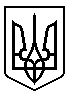 